              Скриншот театрализованного спектакля «Волшебный сон»«Театрализованная деятельность как средство воспитания толерантности и профилактики ксенофобии в поведении детей дошкольного возраста»          музыкальный руководитель ГБДОУ детский сад №25 Ерофеева Л.В.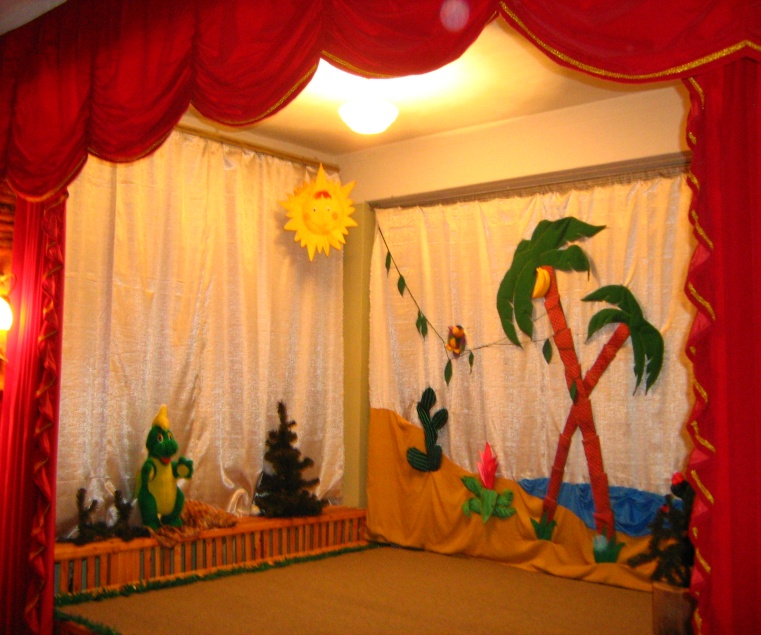 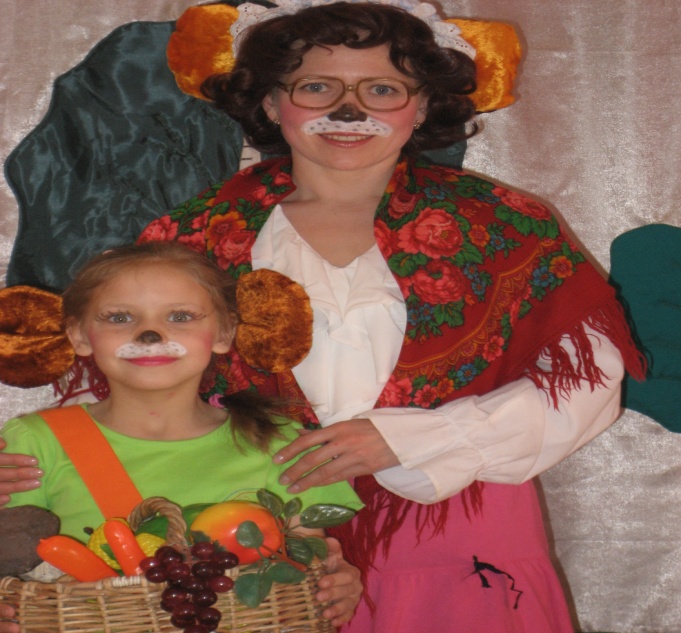 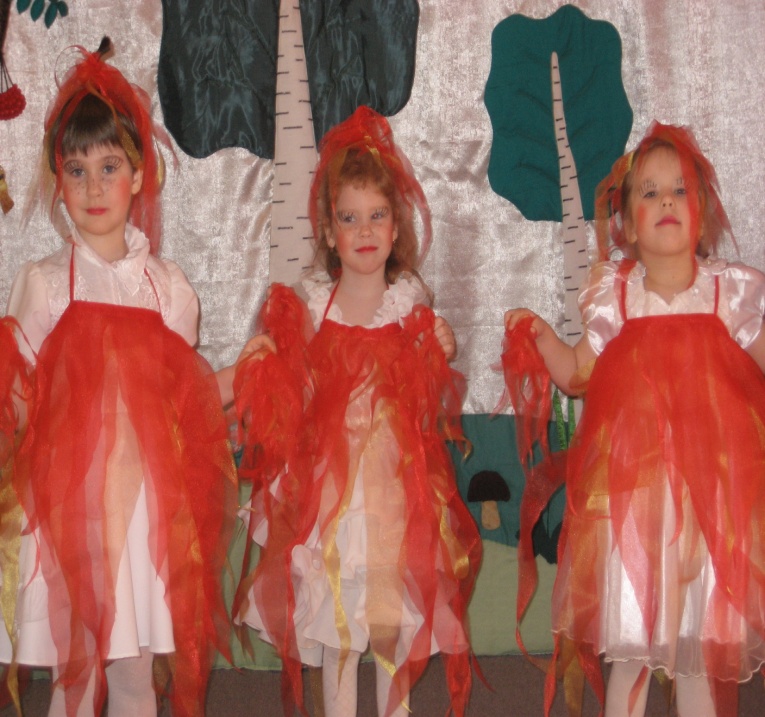 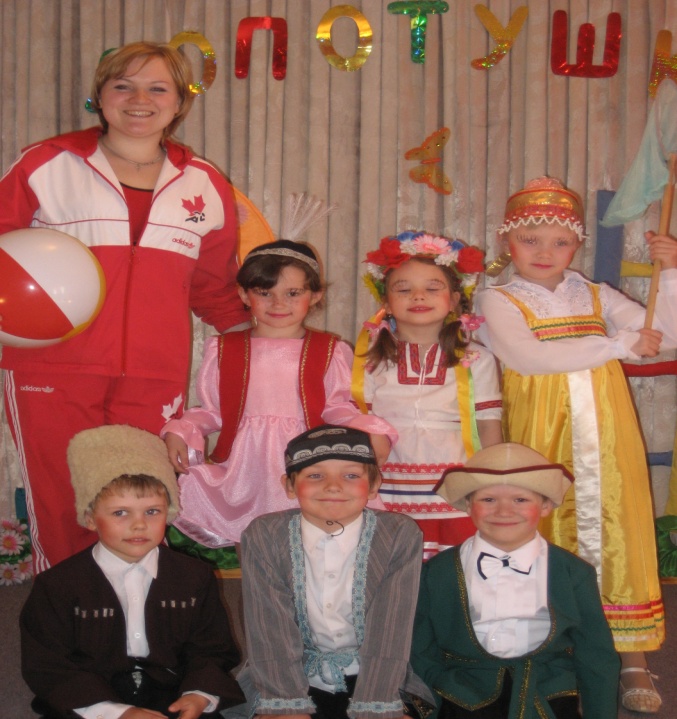 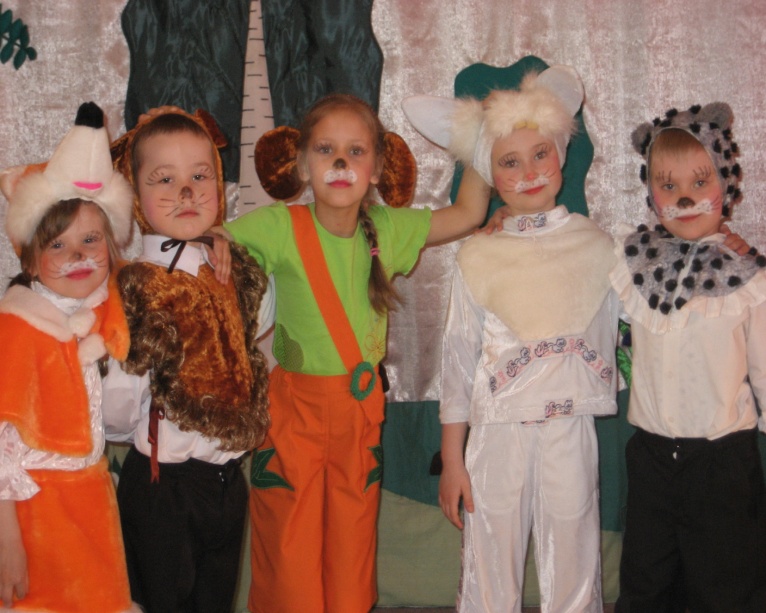 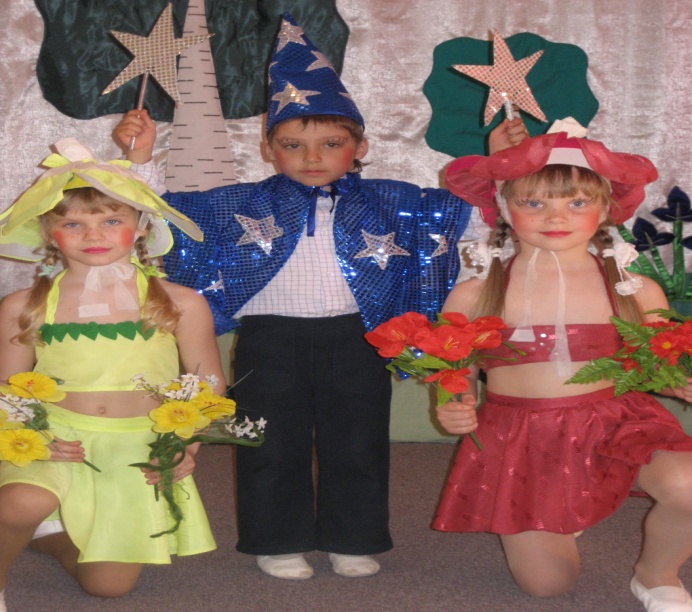 